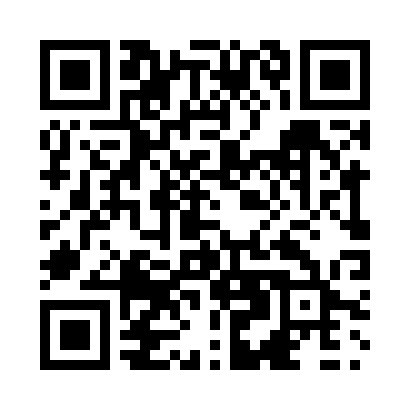 Prayer times for Ak:tiis, British Columbia, CanadaWed 1 May 2024 - Fri 31 May 2024High Latitude Method: Angle Based RulePrayer Calculation Method: Islamic Society of North AmericaAsar Calculation Method: HanafiPrayer times provided by https://www.salahtimes.comDateDayFajrSunriseDhuhrAsrMaghribIsha1Wed4:146:051:276:338:4910:402Thu4:126:031:266:348:5110:433Fri4:096:011:266:348:5310:454Sat4:065:591:266:358:5410:485Sun4:045:581:266:368:5610:506Mon4:015:561:266:378:5710:537Tue3:595:541:266:388:5910:558Wed3:565:531:266:399:0010:579Thu3:535:511:266:409:0211:0010Fri3:515:501:266:419:0311:0211Sat3:485:481:266:429:0411:0512Sun3:465:471:266:429:0611:0813Mon3:435:451:266:439:0711:1014Tue3:415:441:266:449:0911:1315Wed3:385:431:266:459:1011:1516Thu3:365:411:266:469:1111:1817Fri3:335:401:266:479:1311:2018Sat3:325:391:266:479:1411:2019Sun3:325:371:266:489:1611:2120Mon3:315:361:266:499:1711:2221Tue3:315:351:266:509:1811:2222Wed3:305:341:266:509:1911:2323Thu3:305:331:266:519:2111:2424Fri3:295:321:276:529:2211:2425Sat3:295:311:276:539:2311:2526Sun3:285:301:276:539:2411:2627Mon3:285:291:276:549:2511:2628Tue3:285:281:276:559:2711:2729Wed3:275:271:276:559:2811:2830Thu3:275:261:276:569:2911:2831Fri3:275:261:276:579:3011:29